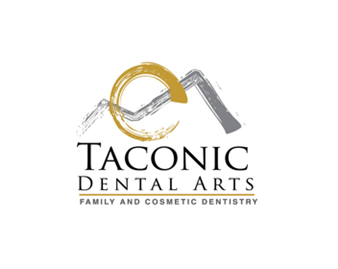 Thank you for selecting our dental health team.We look forward to working with you in maintaining your dental health.Patient Information:                                                                        Date: _________________Patient Name: ________________________________________________________________Birth Date: ________________Male: __ Female:__Single:__Married:__Other:__Minor:  Y  NSS#: ___________________________Driver's License #: _____________________________Address: ___________________________City: ________________State:_____Zip:________Home Phone#: ___________________Cell#: _________________Work#: ________________Email Address:_______________________________Best way to reach you:______________Employer: ___________________________________________________________________Emergency Contact:_______________________________Phone #:______________________Other family members seen by us? ________________________________________________How did you hear of us? ________________________________________________________If referred by someone, whom may we thank for the referral? ___________________________Parent/Guardian information (if patient is a minor):Name:_________________________________Relationship to patient:___________________Birth Date:____________SS#:_________________Driver's License#:____________________Address: ______________________________City: _______________State:______Zip:_____Home Phone#: __________________Cell#: ___________________Work#: _______________Email Address: _______________________________________________________________Dental Insurance Information (Primary):Policyholder’s Name:__________________________Birth Date:__________SS#:__________Insurance Company:__________________________________Group#:___________________Employer:_________________________________Policyholders ID#:____________________Patient Relationship to Policyholder: Self: _____ Spouse: ______ Child:______Other:_______Dental Insurance Information (Secondary):Policyholder’s Name:__________________________Birth Date:__________SS#:__________Insurance Company:_________________________________Group#:____________________Employer:__________________________________Policyholders ID#:___________________Patient Relationship to Policyholder:  Self:______Spouse: ______Child:______Other:_______Medical Insurance Information (Primary):Policyholder’s Name:________________________Birth Date:_________SS#:____________Insurance Company:_____________________________Group#:_______________________Employer:_______________________________Policyholders ID#:_____________________Patient Relationship to Policyholder: Self: _____ Spouse: ______ Child:______Other:______Medical Insurance Information (Secondary):Policyholder’s Name:___________________________Birth Date:__________SS#:_________Insurance Company: __________________________________ Group#: _________________Employer:__________________________________Policyholders ID#:___________________Patient Relationship to Policyholder:  Self: ______Spouse: ______Child:______Other:______